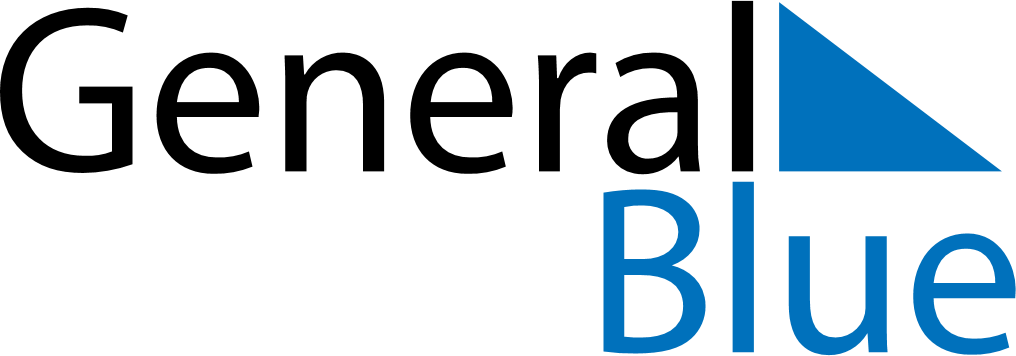 May 2027May 2027May 2027May 2027GrenadaGrenadaGrenadaSundayMondayTuesdayWednesdayThursdayFridayFridaySaturday1Labour Day234567789101112131414151617181920212122PentecostWhit Monday2324252627282829Corpus Christi3031